JELENTKEZÉSI LAPa Magyar Gyógytornász-Fizioterapeuták Társasága Pest megyei Szervezete által szervezett tanfolyamokra/továbbképzésekreVisszaküldendő bihari.vanda@wenetto.hu e-mail címre.A továbbképzés megnevezése: Stresszhelyzetek kezelése az egészségügybenIdőpontja: 2020, 09.11.  Helye: 2112, Veresegyház, Köves u.14.Lakcíme: .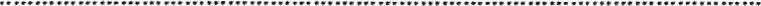 Telefonszáma: .........................„ . .. .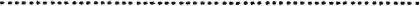 Amennyiben a továbbképzés részvételi díjáról kiállított számlát nem a lakcímére kéri, úgy adja meg számlázási adatait:Számlázási név: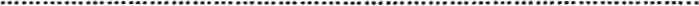 Számlázási cím: ........ . .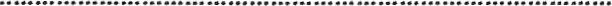 Adószám: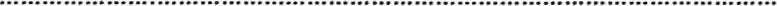 Dátum: „.......„..„.........„.. .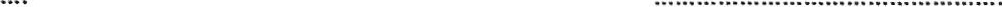 jelentkező aláírásaNévNévSzületési névSzületési helySzületési helySzületési idő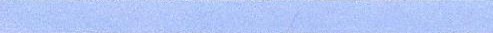 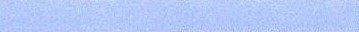 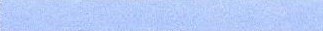 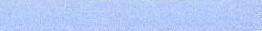 Anyja neveE-mail címE-mail címMűködési nyilvántartási számSzakképesítésSzakképesítés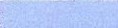 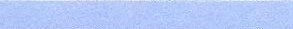 